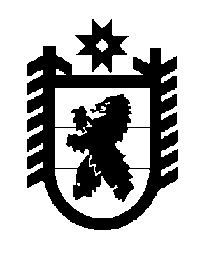 Российская Федерация Республика Карелия    ПРАВИТЕЛЬСТВО РЕСПУБЛИКИ КАРЕЛИЯПОСТАНОВЛЕНИЕот  25 июня 2015 года № 185-Пг. Петрозаводск О внесении изменений в постановление Правительства 
Республики Карелия от 2 февраля 2015 года № 21-ППравительство Республики Карелия п о с т а н о в л я е т:Внести в Порядок назначения и выплаты ежемесячной доплаты 
к пенсиям гражданам, проходившим военную службу по призыву 
в Афганистане и (или) Чеченской Республике и ставшим инвалидами вследствие военной травмы, утвержденный постановлением Правительства Республики Карелия от 2 февраля 2015 года № 21-П  (Официальный интернет-портал правовой информации (www.pravo.gov.ru), 6 февраля 
2015 года, № 1000201502060008), следующие изменения:1. В пункте 2 слова «(далее – получатель ежемесячной доплаты к пенсии)» исключить.2. В пункте 3:1) в абзаце первом:слова «Получатель ежемесячной доплаты к пенсии (его представитель, действующий на основании нотариально удостоверенной доверенности)» заменить словами «Гражданин, имеющий право на ежемесячную доплату к пенсии (далее – гражданин), либо его представитель»;слова «место жительства получателя ежемесячной доплаты к пенсии» заменить словами «место его жительства»;2) абзац второй после слова «подлинников» дополнить словами «, если копии не заверены нотариально»;3) дополнить абзацем следующего содержания:«документ, подтверждающий полномочия представителя гражданина (в случае обращения с заявлением представителя гражданина).».3. Пункты 5-7 изложить в следующей редакции:«5. В течение 10 дней со дня подачи заявления и документов, предусмотренных пунктом 3 Порядка, Центр принимает решение о назначении ежемесячной доплаты к пенсии согласно приложению 2 к Порядку либо решение об отказе в ее назначении.6. Основаниями для отказа в назначении ежемесячной доплаты к пенсии являются:предоставление недостоверных (заведомо ложных) сведений;несоответствие представленных документов требованиям, установленным законодательством;непредставление документов, указанных в пункте 3 Порядка.7. В течение 20 дней со дня принятия решения Центр вручает (направляет) либо многофункциональный центр вручает гражданину либо его представителю уведомление о назначении ежемесячной доплаты к пенсии согласно приложению 3 к Порядку либо письмо об отказе в ее назначении с указанием причин отказа с одновременным возвратом заявления со всеми приложенными документами.».4. В абзаце первом пункта 8 слово «рабочих» исключить.5. Приложение 1 изложить в следующей редакции:«Приложение 1к ПорядкуВ государственное казенное учреждение социальной защиты Республики Карелия «Центр социальной работы_______________________________________»                                   (наименование города или района)от ______________________________________                                   (фамилия, имя, отчество заявителя)_______________________________________                                     (адрес, телефон)ЗаявлениеВ соответствии с Законом Республики Карелия от 19 декабря 2008 года № 1253-ЗРК «О ежемесячной доплате к пенсиям гражданам, проходившим военную службу по призыву в Афганистане и (или) Чеченской Республике и ставшим инвалидами вследствие военной травмы» прошу назначить мне ежемесячную доплату к пенсии ______________________________________.							(вид пенсии)Мне известно, что выплата ежемесячной доплаты к пенсии прекращается в случае истечения срока, на который лицо признано инвалидом, а также выезда на место жительства за пределы Республики Карелия.При наступлении обстоятельств, влекущих прекращение выплаты ежемесячной доплаты к пенсии, обязуюсь сообщить об этом в государственное казенное учреждение социальной защиты Республики Карелия «Центр социальной работы __________________________________»						  (наименование города или района) в течение 5 дней.Ежемесячную доплату к пенсии прошу перечислять на мой счет№ ______________________________________________________________в ______________________________________________________________			(наименование кредитной организации)ИНН _________________ БИК _____________КПП ______________________(реквизиты кредитной организации)К/с ______________________________________________________________(реквизиты кредитной организации)К заявлению прилагаю:Уведомление о принятом решении о назначении ежемесячной доплаты к пенсии или письмо об отказе в ее назначении согласен получить (нужное подчеркнуть):в государственном казенном учреждении социальной защиты Респуб-лики Карелия «Центр социальной работы _____________________________»;						               (наименование города или района) в государственном бюджетном учреждении Республики Карелия «Многофункциональный центр предоставления государственных и муниципальных услуг Республики Карелия»;по почте по указанному в заявлении адресу.«___» ______________ 20 __ года          Подпись ____________________- - - - - - - - - - - - - - - - - - - - - - - - - - - - - - - - - - - - - - - - - - - - - - - - - - - - - - - - - - - - - - - - - - -  (линия отреза)Расписка-уведомлениеЗаявление и документы _________________________________________						(фамилия, имя, отчество)принял.Регистрационный номер заявления _______________________________Дата приема заявления __________________________________________________________________________________________________________(подпись, расшифровка подписи специалиста, принявшего документы)».6. В приложении 3 слово «получателя» исключить.           Глава Республики  Карелия                       			      	        А.П. Худилайнен№ п/пНаименование документаКоличество экземпляров1.Согласие на обработку персональных данных12.3.4.5.